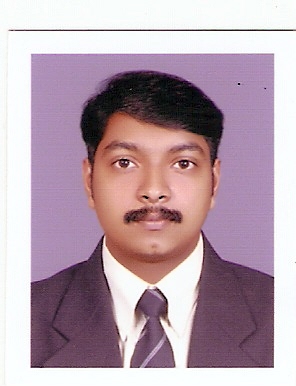 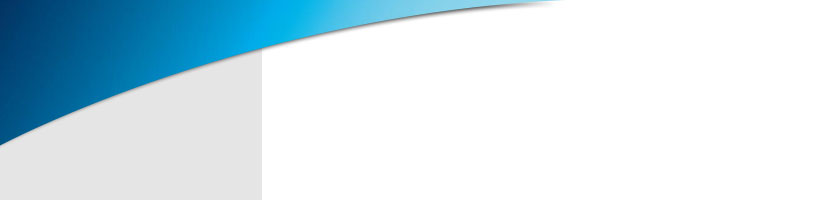 
 Key Skills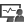 
A proficient analyst with expertise in strengthening companies to lead in highly Competitive situations.
 Key Skills Profile Summary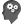 
 Key SkillsA competent professional with over 8 years of experience in Finance & Accounts, General Administration and Financial Reporting & AnalysisPrepared and explained weekly profit & loss projections; established product line profit & loss statements to identify opportunities and risksProficient in managing various activities like office administration, reconciliation of creditors and debtors accountsA result-oriented individual with strong analytical, communication, interpersonal and organizational skills Career Timeline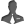 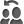 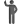 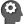 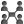 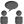 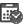 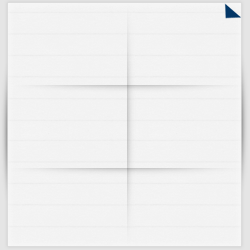 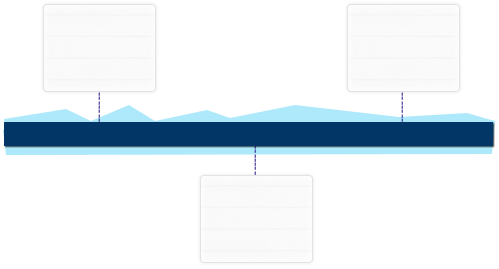  Education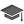 B.Com. from University of Calicut in 2004 Work Experience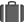 March’14- Jan’17 with Dhofar Electrical Cont.Co LLC, Oman as AccountantKey Result Areas:Administering all ledger accounts; preparing and analyzing accounting records, financial statements and other financial reports to ensure accuracyManaging office administration, cash book management, petty cash management, monthly bank reconciliation statements while resolving the differences in timely mannerFacilitating the preparation of salary statement for bank and office; maintaining book of accounts as well as following up for the paymentsMonitoring accuracy of information contained in financial reports and providing them to AuditorsPerforming various activities like all types of invoice preperations, credit control, quotation preparationPerforming in the role of document controller for Electrical Projects and activities like obtain approvals for drawings from concerned authorities like municipality, water ,telephone departmentsJune’08 – July’13 with Salem Abdullah Rashidi & sons Co, Oman as General AccountantKey Result Areas:Administering all general ledger accounts; preparing and analyzing accounting records, financial statements and other financial reports to ensure accuracyManaging office administration, cash book management,  monthly bank reconciliation statements while resolving the differences in timely mannerFacilitating the preparation of salary statement for bank and office; maintaining book of accountsAdministering the operations relating to the transportation of heavy Vehicles and EquipmentsPerforming the activites like preparing the all types of invoicepreperation ,quotations and L/C Providing books of accounts and necessary information contained in financial reports to Internal and External  auditorsPrevious ExperienceSep’05 – May’08 with Gold Park jewellery , Kerala as CashierIT SkillsProficient with the usage of MS-Office, Tally 9, Peach-tree Accounting,A+ Hardware course EducationB.Com. from University of Calicut in 2004 Work ExperienceMarch’14- Jan’17 with Dhofar Electrical Cont.Co LLC, Oman as AccountantKey Result Areas:Administering all ledger accounts; preparing and analyzing accounting records, financial statements and other financial reports to ensure accuracyManaging office administration, cash book management, petty cash management, monthly bank reconciliation statements while resolving the differences in timely mannerFacilitating the preparation of salary statement for bank and office; maintaining book of accounts as well as following up for the paymentsMonitoring accuracy of information contained in financial reports and providing them to AuditorsPerforming various activities like all types of invoice preperations, credit control, quotation preparationPerforming in the role of document controller for Electrical Projects and activities like obtain approvals for drawings from concerned authorities like municipality, water ,telephone departmentsJune’08 – July’13 with Salem Abdullah Rashidi & sons Co, Oman as General AccountantKey Result Areas:Administering all general ledger accounts; preparing and analyzing accounting records, financial statements and other financial reports to ensure accuracyManaging office administration, cash book management,  monthly bank reconciliation statements while resolving the differences in timely mannerFacilitating the preparation of salary statement for bank and office; maintaining book of accountsAdministering the operations relating to the transportation of heavy Vehicles and EquipmentsPerforming the activites like preparing the all types of invoicepreperation ,quotations and L/C Providing books of accounts and necessary information contained in financial reports to Internal and External  auditorsPrevious ExperienceSep’05 – May’08 with Gold Park jewellery , Kerala as CashierIT SkillsProficient with the usage of MS-Office, Tally 9, Peach-tree Accounting,A+ Hardware course